3GPP TSG-RAN WG4 Meeting # 98-e               	R4-210xxxxElectronic Meeting, Jan. 25-Feb. 5, 2021Agenda item:			7.10.1Source:	Moderator (China Telecom)Title:	Email discussion summary for [98e][325] NR_DL256QAM_FR2_DemodDocument for:	InformationIntroductionThis email thread discusses the demodulation and CSI reporting requirements for FR2 DL 256QAM in agenda 7.10.1.List of candidate target of email discussion for 1st round and 2nd round:1st round: Invite companies to provide comments (if any) on open issues and CRs in section 1.3, 2.3 and 3.3.2nd round: Focus on the revised CRs within following e-mail sub-threads:R4-2103834	CR on demodulation performance requirements for DL 256QAM for FR2 (led by ZTE)R4-2103835	CR on simplified TDL-D channel model for FR2 DL 256QAM demodulation requirements (led by Intel)R4-2103836	CR on SDR requirements for DL 256QAM for FR2 (led by Huawei)R4-2103837	CR on adding applicability, requirements and measurement channel for FR2 DL 256QAM CQI reporting test under fading condition (led by China Telecom)R4-2103838	CR on applicability rules and FRC for FR2 DL 256QAM CQI requirements (led by Intel)Topic #1: PDSCH normal demodulation requirementsCompanies’ contributions summaryOpen issues summaryPDSCH normal test parametersIssue 1-1: Simplification of TDLD30 channel model in TS 38.101-4Agreement in RAN4 #97e (R4-2017536, WF)Specification of TDLD30 channel model into TS38.101-4Option 1: derived using only Steps 1-5 from methodology in Section B.2.1 of TS 38.101-4 for Rayleigh componentsOption 2: Companies are encouraged to check if the above option 1 is agreeable and provide feedback in RAN4 draft reflector during 16th - 27th Nov after the meeting.Consensus in offline e-mail discussionFor the two components with 0 ns delay in TDLD (one with LOS path, the other with Rayleigh distribution), are they considered as two taps or one tap from the TE implementation perspective?Proposed agreement: One tapFinal proposal on the simplified TDLD channelProposed agreement: Use Intel’s proposal with adjusting the power of tap#10 to -27.6dB (Target DS is 30ns).Proposals on the channel model for simulation: Option 1: Use following model and confirm negligible performance difference compared with the original TDLD30 channel model in TR 38.901 (Intel, E///, offline discussion proposal in R4-2100880)Proposals on the additional notes for the 38.101-4 CR on the simplified TDLD30 channel modelOption 1: (Intel)1 additional note in clause B.2.1: ‘Delay profile for TDLD30 is generated under assumption that Steps 1-8 are applied for taps with Rayleigh distribution.’ Option 2:  (E///)1 additional note in clause B.2.1: ‘The paths containing both LOS path and Rayleigh distribution are consider as single path.’E///: Avoid the confusion if RAN4 decide to define new PDP in the future. 2 additional notes in Table B.2.1.2-4 as below:‘Note 1: Tap #1 follows a Ricean distribution.’‘Note 2: LOS path applies the channel matrix specified in B.1 according to the antenna configuration.’Recommendation for the first-roundOn the channel model for simulation Use option1.On the additional note for the 38.101-4 CR on the simplified TDLD30 channel modelEncourage feedback from more companies.Issue 1-2: Propagation conditionAgreement in RAN4 #97e (R4-2017536, WF)Propagation conditionIntroduce test case with TDLD30-75 based on the assumption that we can complete the work for introducing TDL-D channel model into specification in RAN4#98e. If no conclusion for introducing TDL-D channel model in RAN4#98e, then RAN4 will adopt TDLA30-300 instead of TDLD30-75.Proposals: Option 1: TDLD30-75 (E///)Recommendation for the first-roundUse option1 if the proposed simplified TDLD30 channel model for simulation in issue 1-1 can be agreeable.Issue 1-3: Simulation results and SNR requirement for PDSCH normal demodulationAgreement in RAN4 #97e (R4-2017536, WF)Propagation conditionIn RAN4#98e, companies provide simulation results (including 70%TP ideal and impairment SNR points and TP curves) in the template provided by Intel.  Recommendation for the first-roundCompanies to provide and align the simulation results in the summary template by 6pm UTC Jan 27th.Add the requirement value with [] in the CR in this meeting.Companies views’ collection for 1st round Open issuesCRs Summary for 1st round Open issues Moderator tries to summarize discussion status for 1st round, list all the identified open issues and tentative agreements or candidate options and suggestion for 2nd round i.e. WF assignment.CRsModerator tries to summarize discussion status for 1st round and provides recommendation on CRs/TPs Status update Discussion on 2nd roundR4-2103834	CR on demodulation performance requirements for DL 256QAM for FR2					Type: CR		For: Agreement
					38.101-4 v16.3.0	  CR-0138  Cat: F (Rel-16)

					Source: ZTE CorporationDiscussion: [report of discussion]Decision:		Return to.R4-2103835	CR on simplified TDL-D channel model for FR2 DL 256QAM demodulation requirements					Type: CR		For: Agreement
					38.101-4 v16.3.0	  CR-0140  Cat: B (Rel-16)

					Source: Intel CorporationDiscussion: [report of discussion]Decision:		Return to.Summary on 2nd roundModerator tries to summarize discussion status for 2nd round and provided recommendation on CRs/TPs/WFs/LSs Status update suggestion Topic #2: SDR requirementsCompanies’ contributions summaryOpen issues summaryIssue 2-1: Applicability of SDR requirements for UE capable of 256QAM in certain band(s)Proposals: Option 1: Add following applicability in Table 7.1.1.3-1 and no additional change is needed to the test requirement in clause 7.5A.1 in TS 38.101-4 (CTC, R4-2100885)Option 2: Add following notes in Table 7.5A.1-3 in the test requirement in clause 7.5A.1 in TS 38.101-4 (HW, R4-2101299)Note 1: MCS Index is based on MCS index Table 1 defined in clause 5.1.3.1 of TS 38.214 [12].Note 2:  For the band(s) on which UE supporting “Maximum modulation format” of 8, the MCS index is derived from the rows with “Maximum modulation format” of 6.Recommendation for the first-roundEncourage feedback from more companies.Companies views’ collection for 1st round Open issues CRsSummary for 1st round Open issuesCRsModerator tries to summarize discussion status for 1st round and provides recommendation on CRs/TPs Status update Discussion on 2nd roundR4-2103836	CR on SDR requirements for DL 256QAM for FR2					Type: CR		For: Agreement
					38.101-4 v16.3.0	  CR-0145  Cat: B (Rel-16)

					Source: Huawei, HiSiliconDiscussion: [report of discussion]Decision:		Return to.Summary on 2nd roundTopic #3: CQI reporting requirementsCompanies’ contributions summaryOpen issues summaryCQI test parametersIssue 3-1: SNR testing point for FR2 CQI Table 2 testAgreement in RAN4 #97e (R4-2017536, WF)Fading CQI test cases under rank1 transmission with CQI table 2:SNR: FFS for higher test points Options for further consideration: Option 1: 17/18 dBOther options are not precluded.ProposalOption 1: 17/18 dB (CTC, [ZTE], E///)CTC: 256QAM corresponding CQI index (CQI > 11) can be reported with around 50% possibility when the SNR point is 17/18 dB, in which case 256QAM can be considered covered without testability issue.ZTE: Considering the simulation result and the information, we could support the SNR point 18dB for CQI reporting requirements if the SNR point in the testable SNR range.E///: Propose to set SNR to 17/18dB in the CQI table 2 reporting tests in FR2, because testability is more important.Option 2: At least 19dB without impairments (21dB with adding 2dB for impairment) (QC)QC: Following CQI throughput with 256QAM CQI table has significant gain compared to following 64QAM CQI table starting at 19dB SNR. Adding 2dB for impairments, RAN4 should define the 256QAM CQI reporting requirements at least for 21dB SNR.Recommendation for the first roundAmong all companies’ simulation results under SNR 17/18 dB without impairments, since 22%~47% of the reported CQI indexes have covered 256QAM, can we go with option 1 based on majority’s view?Issue 3-2: Propagation condition for FR2 CQI Table 2 testAgreement in RAN4 #97e (R4-2017536, WF)If it is agreed to define FR2 CQI reporting test for CQI table 2, Use channel bandwidth of 50MHz and reuse the other parameters in Rel-15 FR2 CQI tests, i.e., parameters in Table 8.2.2.2.2.1-1 in TS38.101-4.ProposalOption 1: TDLA30-35 (E///, Last meeting’s agreement in the WF)Recommendation for the first roundConfirm to use TDLA30-35 for FR2 CQI Table2 test.Issue 3-3: Test metric for FR2 CQI Table 2 testProposal:Recommendation for the first roundEncourage more companies’ feedback during the first-round discussion.Companies views’ collection for 1st round Open issuesCRSummary for 1st round Open issues Moderator tries to summarize discussion status for 1st round, list all the identified open issues and tentative agreements or candidate options and suggestion for 2nd round i.e. WF assignment.CRsModerator tries to summarize discussion status for 1st round and provides recommendation on CRs/TPs Status update  Discussion on 2nd roundR4-2103838	CR on applicability rules and FRC for FR2 DL 256QAM CQI requirements					Type: CR		For: Agreement
					38.101-4 v16.3.0	  CR-0141  Cat: B (Rel-16)

					Source: Intel CorporationDiscussion: [report of discussion]Decision:		Return to.R4-2103837	CR on adding applicability, requirements and measurement channel for FR2 DL 256QAM CQI reporting test under fading condition					Type: CR		For: Agreement
					38.101-4 v16.3.0	  CR-0133  Cat: B (Rel-16)

					Source: China TelecomDiscussion: [report of discussion]Decision:		Return to.Summary on 2nd roundModerator tries to summarize discussion status for 2nd round and provided recommendation on CRs/TPs/WFs/LSs Status update suggestion T-doc numberCompanyProposals / ObservationsR4-2100880China TelecomOffline e-mail discussion summary on the TDLD30 channel simplificationR4-2100881China TelecomSimulation results.R4-2101116ZTE corporationCR on demodulation performance requirements for DL 256QAM for FR2R4-2101250Intel CorporationProposal 1:	Use the following channel model for FR2 256QAM requirements:R4-2101251Intel CorporationSimulation result summary.R4-2101252Intel CorporationCR on simplified TDL-D channel model for FR2 DL 256QAM demodulation requirementsR4-2101296Huawei, HiSiliconSimulation resultsR4-2101297Huawei, HiSiliconCR on applicability and FRC for PDSCH normal demodulation for DL 256QAM for FR2R4-2101369NTT DOCOMO, INC.In this contribution, we present our views on 256QAM UE requirements for FR2. Our observation is summarized below. Observation 1Table 1. Summary of ideal simulation resultsR4-2101419EricssonSimulation resultsR4-2101420EricssonProposal 1: Define DL 256QAM PDSCH demodulation requirements in FR2 with TDLD30-75. Proposal 2: Specify the following path delay profile for TDLD30 in TS38.101-4 B.2.1.2.Proposal 3: Add the following note in the delay profile simplification procedure in TS38.101-4 B.2.1:Note:	The paths containing both LOS path and Rayleigh distribution are considered as single path.R4- 2102373Qualcomm IncorporatedSimulation result.Tap #DelayPower in [dB]Fading distribution10-0.2LOS path10-12.4Rayleigh220-21Rayleigh340-16.7Rayleigh455-18.3Rayleigh580-21.9Rayleigh6120-27.8Rayleigh7240-23.6Rayleigh8285-24.8Rayleigh9290-30.0Rayleigh10375-27.7RayleighTap #DelayPower in [dB]Fading distribution10-0.2LOS path10-13.5Rayleigh22-18.8Rayleigh318-21Rayleigh440-22.8Rayleigh542-17.9Rayleigh654-18.3Rayleigh778-21.9Rayleigh8122-27.8Rayleigh9238-23.6Rayleigh10282-24.8Rayleigh11292-30Rayleigh12376-27.7RayleighTap #DelayPower in [dB]Fading distribution10-0.2LOS path10-12.4Rayleigh220-21Rayleigh340-16.7Rayleigh455-18.3Rayleigh580-21.9Rayleigh6120-27.8Rayleigh7240-23.6Rayleigh8285-24.8Rayleigh9290-30.0Rayleigh10375-27.6RayleighTap #DelayPower in [dB]Fading distribution10-0.2LOS path10-12.4Rayleigh220-21Rayleigh340-16.7Rayleigh455-18.3Rayleigh580-21.9Rayleigh6120-27.8Rayleigh7240-23.6Rayleigh8285-24.8Rayleigh9290-30.0Rayleigh10375-27.6RayleighCompanyComments collection for 1st roundEricssonIssue 1-1: Simplification of TDLD30 channel model in TS 38.101-4Channel mode: We support Option 1.Additional notes: We prefer to put all the descriptions, that is,In clause B.2.1: ‘Delay profile for TDLD30 is generated under assumption that Steps 1-8 are applied for taps with Rayleigh distribution.’‘The paths containing both LOS path and Rayleigh distribution are consider as single path.’In in Table [B.2.1.2-4]‘Note 1: Tap #1 follows a Ricean distribution.’‘Note 2: LOS path applies the channel matrix specified in B.1 according to the antenna configuration.’Issue 1-2: Propagation conditionSupport the moderator’s recommendation. Issue 1-3: Simulation results and SNR requirement for PDSCH normal demodulationSupport the moderator’s recommendation.OthersChina TelecomIssue 1-1: Simplification of TDLD30 channel model in TS 38.101-4For the channel model for simulation, ok with the recommendation for the first round.Issue 1-2: Propagation conditionOK with the recommendation for the first round.HuaweiIssue 1-1: Simplification of TDLD30 channel model in TS 38.101-4On the channel model for simulation, we agree with the recommended WF.On the additional note for the 38.101-4 CR on the simplified TDLD30 channel model, we agree with both Option 1 and Option 2 to make specification more clear.Issue 1-2: Propagation conditionAgree with the recommended WF.Issue 1-3: Simulation results and SNR requirement for PDSCH normal demodulationAgree with the recommended WF.IntelIssue 1-1: Simplification of TDLD30 channel model in TS 38.101-4We are fine with notes for Clause B.2.1 from Ericsson proposal. As for notes for Table [B.2.1.2-4], Note 1 is fine for us and meaning/necessity of Note 2 is not clear for us and more clarifications are needed. QualcommIssue 1-1: Simplification of TDLD30 channel model in TS 38.101-4We are ok with option 1 for channel model. For notes, we prefer Option 1. For option 2, we have below concerns:If we add that LOS and NLOS paths are treated as single tap in general, we may run into issues in future when number of taps may get larger than 12 if we don’t consider them as 1 tap and it restricts the TE implementation where they can also implement them as separate taps. Saying that Tap#1 follows Rician fading is confusing because Tap#1 also has NLOS path.We need more clarification on why Note 2 is needed.Issue 1-2: Propagation conditionPrefer Option 1.Issue 1-3: Simulation results and SNR requirement for PDSCH normal demodulationOk with recommended WF.ZTEIssue 1-1: Simplification of TDLD30 channel model in TS 38.101-4We agree with Option 1Issue 1-2: Propagation conditionWe agree with the Recommended WF.docomoIssue 1-1: Simplification of TDLD30 channel model in TS 38.101-4Channel mode: We support Option 1.Issue 1-2: Propagation conditionOK with the recommended WF.Issue 1-3: Simulation results and SNR requirement for PDSCH normal demodulationOK with the recommended WF.Rohde & SchwarzIssue 1-1: Simplification of TDLD30 channel model in TS 38.101-4Regarding the Notes, we have similar comments as Qualcomm and Intel. Note 2 is not clear to us and we currently would prefer to leave it out to avoid confusion.Ericsson2Issue 1-1: Simplification of TDLD30 channel model in TS 38.101-4To Intel, Qualcomm, and Rohde & Schwarz, firstly, we would like to confirm if our understanding is correct. TDLD consists of LOS path and NLOS path. For the NLOS paths, we apply the Rayleigh fading for each path. For the LOS path, we apply the static propagation condition, which means the following channel matrix specified in B.1 is applied, e.g.,  for 2x2 scenario. Or do we apply  to LOS path for 2x2 scenario? Intel3Issue 1-1: Simplification of TDLD30 channel model in TS 38.101-4For generation of LOS channel model, we use the modelling of the Rician fading which have the following equation: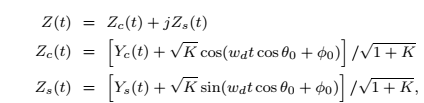 where Yc and Ys are NLOS components (Raleigh fading) and second term in each equation (after +) corresponds to LOS components (wd is the maximum radian Doppler frequency, θ0 and φ0 are the angle of arrival and the initial phase).We can double check the other companies assumptions for LOS channel generation.CR/TP numberCommentsR4-2101116: CR on demodulation performance requirements, ZTEModerator’s note: Resubmission of endorsed Draft CR R4-2017537 without additional update. This CR should be a category B CR.R4-2101116: CR on demodulation performance requirements, ZTEEricsson: Affect to RAN5 spec is missing in the coversheet. It should affect to TS38.521-4.  PDCCH AL should be AL4 for test 1-4 because only 32PRB are available for CORESET.  R4-2101116: CR on demodulation performance requirements, ZTER4-2101116: CR on demodulation performance requirements, ZTER4-2101116: CR on demodulation performance requirements, ZTER4-2101252: CR on simplified TDL-D channel model, IntelEricsson: Add notes according to the conclusion of Issue 1-1.R4-2101252: CR on simplified TDL-D channel model, IntelR4-2101252: CR on simplified TDL-D channel model, IntelR4-2101252: CR on simplified TDL-D channel model, IntelR4-2101252: CR on simplified TDL-D channel model, IntelR4-2101297, CR on applicability and FRC for PDSCH normal demodulation, HuaweiModerator’s note: Resubmission of endorsed Draft CR R4-2015596 without additional update.R4-2101297, CR on applicability and FRC for PDSCH normal demodulation, HuaweiHuawei: Mirror CR (Rel-17) is missed to be reserved so a new Tdoc number is need to be allocated.R4-2101297, CR on applicability and FRC for PDSCH normal demodulation, HuaweiIntel: We don’t have Rel-17 TS 38.101-4 yet. Therefore, Mirror CR is not needed.R4-2101297, CR on applicability and FRC for PDSCH normal demodulation, HuaweiHuawei: Thanks for Intel’s carefully check, we confirm that no new Tdoc number for Rel-17 Mirror CR is need to be allocated.Status summary Issue 1-1: Simplification of TDLD30 channel model in TS 38.101-4Channel model for simulation: Tentative agreement: Use following model and confirm negligible performance difference compared with the original TDLD30 channel model in TR 38.901 (Intel, E///, CTC, HW, QC, ZTE, DCM)Additional notes for the 38.101-4 CR on the simplified TDLD30 channel modelTentative agreement: Add following note (Intel, E///, HW, QC)1 additional note in clause B.2.1: ‘Delay profile for TDLD30 is generated under assumption that Steps 1-8 are applied for taps with Rayleigh distribution.’ FFS whether following notes should be added1 additional note in clause B.2.1: ‘The paths containing both LOS path and Rayleigh distribution are consider as single path.’ (E///, HW, Intel)QC’s concern: Restricts the TE implementation where they can also implement them as separate taps.2 additional notes in Table B.2.1.2-4 as below: ‘Note 1: Tap #1 follows a Ricean distribution.’ (E///, HW, Intel)‘Note 2: LOS path applies the channel matrix specified in B.1 according to the antenna configuration.’ (E///, HW)QC: Saying that Tap#1 follows Rician fading is confusing because Tap#1 also has NLOS path. We need more clarification on why Note 2 is needed.Intel: Meaning/necessity of Note 2 is not clear for us and more clarifications are needed.R&S: We have similar comments as Qualcomm and Intel. Note 2 is not clear to us and we currently would prefer to leave it out to avoid confusion.E///: TDLD consists of LOS path and NLOS path. For the NLOS paths, we apply the Rayleigh fading for each path. For the LOS path, we apply the static propagation condition.Recommendation for the second round:In the second round, further discuss whether to add the additional notes which remain ‘FFS’ within the sub-thread on the CR on the simplified TDLD30 channel model. Issue 1-2: Propagation conditionTentative agreement: Use TDLD30-75 since the simplified TDLD30 channel model can be agreeable (E///, CTC, HW, QC, ZTE, DCM)Issue 1-3: Simulation results and SNR requirement for PDSCH normal demodulationModerator’s observation:6 companies provided alignment & impairment simulation results under TDLD with 2.2dB SPAN for the ideal results.Based on the summary spreadsheet, 20.2dB SNR requirement is derived based on companies’ impairment results.Recommendation for the second roundCompanies to check whether it is agreeable to implement [20.2] dB as the tentative SNR requirement in the CR.CR/TP numberCRs/TPs Status update recommendation  R4-2101116To be revised.R4-2101252To be revisedR4-2101297AgreeableCR/TP/LS/WF numberT-doc Status update recommendation  XXXBased on 2nd round of comments collection, moderator can recommend the next steps such as “agreeable”, “to be revised”T-doc numberCompanyProposals / ObservationsR4-2100885China TelecomProposal 1: Add following row in Table 7.1.1.3-1 of TS 38.101-4 (marked yellow), and no additional change is needed to the test requirement in clause 7.5A.1 in TS 38.101-4.R4-2101299Huawei, HiSiliconCR on SDR requirements for DL 256QAM for FR2Table 7.1.1.3-1: Requirements applicability for optional UE featuresCompanyComments collection for 1st roundXXXIssue 2-1: Applicability of SDR requirements for UE capable of 256QAM in certain band(s)OthersChina TelecomIssue 2-1: Applicability of SDR requirements for UE capable of 256QAM in certain band(s)Since we have decided not to define SDR test for FR2 256QAM, on the bands where UE supports 256QAM for PDSCH, the existing SDR test will be directly applicable by only configuring MCS table1 in the test. As a result, we suggest to add applicability for this feature in Table 7.1.1.3-1 in TS38.101-4 rather than making revision to the test procedure.HuaweiAs per TS 38.101-4, MCS is calculated based on UE capabilities.For UE supporting “Maximum modulation format” of 8, if we don’t add the note in Table 7.5A.1-3 and just configure MCS table to “64QAM”, we can’t derive the MCS1 since UE capabilities is independent by configurations. Therefore, we prefer Option 2.IntelBased on our understanding, we can define applicability in Table 7.1.1.3-1 based on Option 1 and add Note 2 in Table 7.5A.1-3 from Option 2.QualcommWe are ok to use both Option 1 and Option 2.CR/TP numberCommentsR4-2101299, CR on SDR requirements, HuaweiHuawei: Mirror CR (Rel-17) is missed to be reserved so a new Tdoc number is need to be allocated.R4-2101299, CR on SDR requirements, HuaweiIntel: We don’t have Rel-17 TS 38.101-4 yet. Therefore, Mirror CR is not needed.R4-2101299, CR on SDR requirements, HuaweiHuawei: Thanks for Intel’s carefully check, we confirm that no new Tdoc number for Rel-17 Mirror CR is need to be allocated.R4-2101299, CR on SDR requirements, HuaweiStatus summary Issue 2-1: Applicability of SDR requirements for UE capable of 256QAM in certain band(s)Candidate options: Option 1: Add following applicability in Table 7.1.1.3-1 and no additional change is needed to the test requirement in clause 7.5A.1 in TS 38.101-4 (CTC)Option 2: Add following notes in Table 7.5A.1-3 in the test requirement in clause 7.5A.1 in TS 38.101-4 (HW)Note 1: MCS Index is based on MCS index Table 1 defined in clause 5.1.3.1 of TS 38.214 [12].Note 2:  For the band(s) on which UE supporting “Maximum modulation format” of 8, the MCS index is derived from the rows with “Maximum modulation format” of 6.Both option 1 and note 2 in option 2 (Intel)Both option 1 and option 2 (QC)Agreements on the GTW sessionOption 1 + note 2 in option 2, and FFS whether note 1 needed or not FFS further offline for CR drafting whether note 1 needed or notCR/TP numberCRs/TPs Status update recommendation  XXXBased on 1st round of comments collection, moderator can recommend the next steps such as “agreeable”, “to be revised”R4-2101299To be revised.T-doc numberCompanyProposals / ObservationsR4-2100882China TelecomThis paper provided simulation results and discussed the open issues on the CQI reporting requirements for FR2 DL 256QAM.The following observations and proposal were given for CQI reporting requirements:Observation 1: 256QAM corresponding CQI index (CQI > 11) can be reported with around 50% possibility when the SNR point is 17/18 dB, in which case 256QAM can be considered covered without testability issue.Observation 2: For UEs supporting DL 256QAM in FR2, the capability of reporting CQI indexes corresponding 256QAM under proper scenario should be verified. Otherwise, it will remain uncertainty that whether 256QAM will be correctly scheduled.Proposal 1: Configure the higher SNR point as 17/18dB for CQI reporting requirements under fading condition.R4-2100883China TelecomSummary of simulation results.R4-2100884China TelecomCR on adding applicability, requirements and measurement channel for FR2 DL 256QAM CQI reporting test under fading conditionR4-2101114ZTE CorporationIn this contribution, we provide our simulation result on CQI reporting requirements for FR2 DL 256QAM. In summary, we make the following proposal:Proposal: Support the SNR point 18 dB for CQI reporting requirements if the SNR point in the testable SNR range.R4-2101253Intel CorporationCR on applicability rules and FRC for FR2 DL 256QAM CQI requirementsR4-2101298Huawei, HiSiliconNot available.R4-2101421EricssonSimulation result.R4-2101422EricssonObservation 1: SNR testing points for 256QAM in CQI table 2 should be 19dB or more if the purpose of this test is to make sure UE report CQI index corresponding to 256QAM, regardless of TDLA30-35 or TDLD30-75.Observation 2: Percentage of reported CQI not in {medCQI-1, medCQI, medCQI+1} is more than 20% in SNR rage between 0dB to 22dB for TDLA30-35, but almost 0% for TDLD30-75.Observation 3: BLER of PDSCH with the followed CQI is more than 5% in SNR range from 1dB to 22dB for both TDLA30-35 and TDLD30-75.Observation 4: TP ratio with following CQI and fixed median CQI is more than 1.1 in SNR ranges from 0dB to 12dB, and 16dB to 23dB for TDLA30-35, but TP ratio becomes below 1.0 with some test points for TDLD30-75. Proposal 1: RAN4 specify the FR2 CQI reporting requirements with CQI table 2 in FR2 with TDLA30-35.Proposal 2: RAN4 set the SNR test points and requirements for FR2 CQI reporting test under fading condition as follows:R4-2101848Huawei, HiSiliconWithdrawn.R4- 2102406Qualcomm IncorporatedProposal 1: Define FR2 256QAM CQI reporting test for at least 21dB SNR to see the impact of 256QAM CQI table.SNR (dB)Median CQI (256QAM)Percentage not in Median CQI+/-1Percentage 256QAM CQI > 11Following 256QAM CQI BLERFollowing 256QAM CQI ThptFollowing 64QAM CQI Thpt171033.6222.170.0858.757.2181036.9129.840.0861.558.7191134.5939.220.0765.360.2201134.8449.940.0768.161.3Test metric under SNR 6/7/17/18 dBTest metric under SNR 6/7/17/18 dBTest metric under SNR 6/7/17/18 dBOption 1 (E///)Option 2 (Existing test requirements in Rel-15 FR2 CQI table 1 Test with 100MHz CBW)α: Minimum percentage (%) of reported CQI not in {median CQI – 1, median CQI, median CQI + 1}20%2%γ: Minimum TP ratio of followed CQI and fixed median CQI1.11.05Minimum PDSCH BLER with followed CQI0.020.01CompanyComments collection for 1st roundEricssonIssue 3-1: SNR testing point for FR2 CQI Table 2 testOption 1 (17/18dB)Issue 3-2: Propagation condition for FR2 CQI Table 2 testSupport moderator’s recommendation (TDLA30-35).Issue 3-3: Test requirement for FR2 CQI Table 2 testWe are fine with option 2. We found our proposal is a copy from FR1, but it is the test for FR2, so Option 2 is fine with us. OthersChina TelecomIssue 3-1: SNR testing point for FR2 CQI Table 2 testWe support the recommendation for the first round, i.e., 17/18dB, since 22%~47% of the reported CQI indexes have covered 256QAM under 17dB SNR.Issue 3-2: Propagation condition for FR2 CQI Table 2 testSupport the recommendation for the first round.Issue 3-3: Test requirement for FR2 CQI Table 2 testThe requirements in option 1 look reasonable based on all companies’ simulation results. Furthermore, it can be observed during our simulation that, the percentage of the reported CQI not in Median CQI+/-1 (alpha value) under the current agreed test parameter (50MHz CBW), is larger than that under the existing test parameters in Rel-15 FR2 CQI table 1 Test (100MHz CBW). As a result, we slightly prefer defining larger alpha values for FR2 CQI Table2 test, e.g., 20%. For the other requirements (Min TP ratio and min BLER), the proposed values in option 1 are also acceptable for us based on companies’ simulation results.But if the majority prefer option 2, then option 2 is also ok for us.HuaweiIssue 3-1: SNR testing point for FR2 CQI Table 2 testIn our view, 3dB impairment margin should be added. Therefore, it is proposed to use 20/21 dB.Issue 3-2: Propagation condition for FR2 CQI Table 2 testAgree with the recommended WF.Issue 3-3: Test metric for FR2 CQI Table 2 testPrefer Option 2 that is same as the existing FR2 CQI reporting cases defined in Rel-15.QualcommIssue 3-1: SNR testing point for FR2 CQI Table 2 testWe prefer to define the requirements for 18/19dB +impairment margin of 3dB because that’s where we will start seeing the gain with 256QAM CQI. Otherwise, there is no benefit of defining this test.Also, for lower SNRs, we prefer to define the requirements for 7/8 dB instead of 6/7dB. Based on our simulation results, CQIs are very close to each other from 5-7dB which may result in not very good throughput ratio.Issue 3-2: Propagation condition for FR2 CQI Table 2 testOk with recommended WF.Issue 3-3: Test metric for FR2 CQI Table 2 testIt should be decided based on simulation results when SNR points are finalized.ZTEIssue 3-1: SNR testing point for FR2 CQI Table 2 testWe support option 1.Issue 3-2: Propagation condition for FR2 CQI Table 2 testWe agree with the Recommended WF.Issue 3-3: Test metric for FR2 CQI Table 2 testWe agree with option 2 which reuse the defining in Rel-15.CR/TP numberCommentsR4-2100884: CR on applicability, requirements and measurement channel, CTCModerator’s note: According to the updated WP agreed in the last meeting (R4-2014674), the CR on applicability and FRC is scheduled to be provided by Intel.R4-2100884: CR on applicability, requirements and measurement channel, CTCChina Telecom: Following the agreed WP, we will delete the applicability and FRC table in our CR.R4-2100884: CR on applicability, requirements and measurement channel, CTCQualcomm: Requirements should be decided based on simulation results rather than copying the same requirements from 64QAM table.R4-2100884: CR on applicability, requirements and measurement channel, CTCR4-2100884: CR on applicability, requirements and measurement channel, CTCR4-2101253: CR on applicability rules and FRC, IntelEricsson: It looks the information bit payload is derived based on 2 MIMO layers, but it should be based on 1 MIMO layer. R4-2101253: CR on applicability rules and FRC, IntelChina Telecom: 1) Suggest to double check the TBS size and available RE number in the FRC table, because different results are derived in our CR in R4-2100884. 2) The new created FRC table ‘Mapping of CQI Index to Information Bit payload (CQI table 2)’ already exists in TS 38.101-4 in Table A.4-2, so adding a new row in Table A.4-2 named ‘TBS.2-7’ seems more reasonable.R4-2101253: CR on applicability rules and FRC, IntelHuawei: Payload size that we calculate is aligned with CTC for all CQI indices except CQI index 1 (552 bits).R4-2101253: CR on applicability rules and FRC, IntelIntel: We’ve made mistake in TBS and calculated TBS size based on 66 PRBs allocation (not for 32 PRBs). We will revise CR with correct TBS values. @China Telecom: As for comment 2, we think that adding of new TBS in Table A.4-2 will overload this table. In this meeting, we have CR R4-2101945 for R15 maintenance with new table with additional TBSs for CQI Table 2. In case this CR will be acceptable, we can add TBS for FR2 CQI requirements in new table from CR R4-2101945. Otherwise, we prefer to introduce new table for this TBS.----- Update 27-01-21 -----@China Telecom: Based on current discussion of CR R4-2101945 in [98e][314] Demod_R15_Maintenance, probably adding of new FRC in Table A.4-2 with name ‘TBS.2-7’ will be considered in the revised version.R4-2101253: CR on applicability rules and FRC, IntelStatus summary Issue 3-1: SNR testing point for FR2 CQI Table 2 testHigher SNR point without impairment marginOption1: 17/18 dB (CTC, ZTE, E///, HW)Option2: 18/19 dB (QC)QC: Following CQI throughput with 256QAM CQI table has significant gain compared to following 64QAM CQI table starting at 19dB SNR.Lower SNR point without impairment marginOption 1: 6/7 dB (Agreed parameter in the last meeting in R4-2017536)Option 2: 7/8 dB (QC)QC: Based on our simulation results, CQIs are very close to each other from 5-7dB which may result in not very good throughput ratio.Issue 3-4 (new issue): Whether to consider extra margin for the SNR point in 38.101-4Candidate options:Option 1: Extra margin of 3dB should be added (QC, HW)Option 2: Not to consider extra margin. (Aligned with the Rel-15 FR2 CQI table 1 SNR configuration)Agreements on the GTW sessionFor the higher SNR:[20/21] dBNote: Above SNR test points agreed with the consideration of impairment margin due to high SNR points with 256QAM reporting configurationFor the lower SNR:[7/8] dBIssue 3-2: Propagation condition for FR2 CQI Table 2 testTentative agreement: TDLA30-35 (CTC, E///, HW, QC, ZTE)Issue 3-3: Test requirement for FR2 CQI Table 2 testCandidate options:QC: It should be decided based on simulation results when SNR points are finalized.Agreements on the GTW sessionOption 2 with values in [ ]. CR/TP numberCRs/TPs Status update recommendation  XXXBased on 1st round of comments collection, moderator can recommend the next steps such as “agreeable”, “to be revised”R4-2100884To be revisedR4-2101253To be revisedCR/TP/LS/WF numberT-doc Status update recommendation  XXXBased on 2nd round of comments collection, moderator can recommend the next steps such as “agreeable”, “to be revised”